2018北京四中初二（下）期中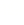 地    理（考试时间为60分钟，试卷满分为100分）一．单项选择题（每道题只有一个正确选项每小题2分，共25小题，共50分）1. 下列说法正确的是A. 欧洲西部就是西欧    B. 撒哈拉以南非洲简称南非C. 北美洲简称北美    D. 拉丁美洲的范围大于南美洲读 “古代海上丝绸之路”，完成下面小题。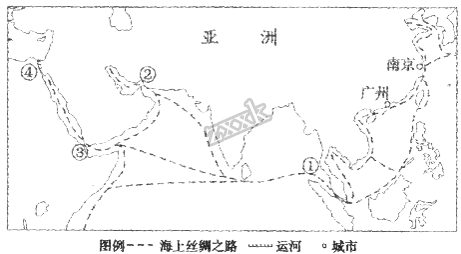 2. 古代“海上丝绸之路”经过的地理区域自东向西是A. 东业—东南亚—南亚—西亚和北非B. 西亚和北非—南亚—东南亚—东亚C. 东亚—东南亚—南亚—北非—欧洲D. 北亚—东亚—南亚—撒哈拉以南非洲3. 除东亚外，图中区域共同濒临的大洋是A. 太平洋    B. 印度洋    C. 大西洋    D. 北冰洋4. 图中序号所在区域A. ①被称为“石油海峡”    B. ②地处“亚洲十字路口”C. ③是日本的“海上生命线”    D. ④是亚洲和非洲的分界5. 亚洲的平均海拔比较高，主要因为A. 缺失平原和盆地    B. 高原和山地的面积占亚洲总面积的3/4C. 地形复杂多样    D. 地表起伏大读 “亚洲沿30°N的地形剖面图”，完成下面小题。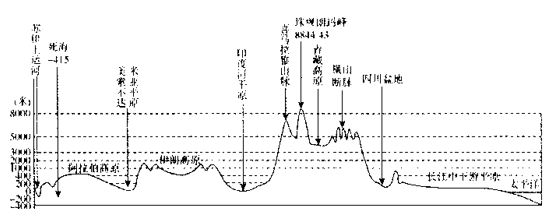 6. 如图所示，亚洲大陆沿30°N呈现的地形特征是A. 地形复杂，西高东低    B. 地表起伏大，呈三级阶梯C. 地势中部高，东西低    D. 最大相对高度接近8400米7. 图中的三大平原地区都是世界古代文明发祥地，其共同的自然地理优势是①位于中高纬度  ②大河流经    ③雨热同期    ④地势低平A. ①②    B. ①③    C. ②④    D. ③④8. 形成亚洲气候复杂多样的原因有①纬度跨度大②经度跨度大，距海洋远近存在较大差异③亚欧大陆与太平洋、印度洋的海陆热力差异大④各地自然景观差异大⑤地形复杂A. ①②③    B. ①②⑤C. ①②③④⑤    D. ①②③⑤下图为“中南半岛地形图”。读图，回答下面小题。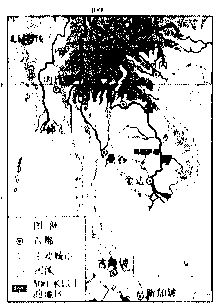 9. 根据图中河流的分布和流向，可以看出中南半岛的地形特点是A. 地形以高原为主    B. 山脉多南北走向C. 河流上游多平原    D. 地势为东高西低10. 中南半岛的城市多分布在河流沿岸，主要是因为①水能丰富    ②水运便利    ③地形平坦  ④靠近水源A. ①②③    B. ①②④    C. ②③④    D. ①③④11. 中南半岛上的洞里萨湖在不同季节，其湖面范围及水位高度变化很大，因为A. 地形的高低影响    B. 热带季风气候明显的旱季和雨季导致C. 热带雨林气候多雨影响    D. 人为因素所致12. 中南半岛大量出口的热带经济作物是A. 稻米    B. 棉花    C. 天然橡胶    D. 茶叶西亚是第二次世界大战后最受关注的热点地区。下图显示了西亚石油资源的分布和主要输出路线。读图，回答下面小题。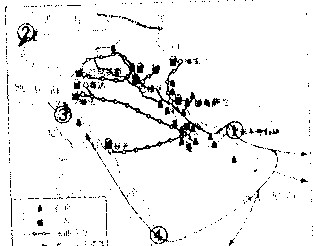 13. 西亚地处“五海三洲”之地，“五海”中实为湖泊的是A. 红海    B. 里海C. 黑海    D. 地中海14. 西亚被称为“世界石油宝库”，西亚的石油资源主要分布在A. 红海沿岸    B. 地中海沿岸C. 黑海沿岸    D. 波斯湾及沿岸地区15. 西亚石油输出的主要方式是①铁路运输    ②公路运输  ③海洋运输  ④内河运输  ⑤管道运输A. ①②    B. ②④    C. ①⑤    D. ③⑤16. 被称为“石油海峡”的是A. ①霍尔木兹海峡    B. ②土耳其海峡C. ③苏伊士运河    D. ④曼德海峡17. 石油是非可再生资源，针对日益减少的石油资源，西亚各产油国采取的可持续发展措施是A. 开采煤炭等其他矿产    B. 开发其他国家石油资源C. 发展旅游等第三产业    D. 发展种植业为主的农业18. 水资源的缺乏，引发了西亚一些国家和地区之间的矛盾，造成西亚地区水资源缺乏的主要自然原因是A. 气候干旱，河流稀少    B. 四周临海，海水淡化量大C. 人口众多，石油资源丰富    D. 大河众多，多内流河某同学在国际中学生夏令营活动中，这样介绍自己的家乡：“我的家乡一年到头都很热，有黑色人种故乡之称。”据此完成下面小题。19. 该同学的家乡最有可能在A. 撒哈拉以南非洲    B. 拉丁美洲    C. 南亚    D. 大洋洲20. 该同学家乡所在区域分布面积最大的气候类型是A. 热带雨林气候    B. 热带草原气候C. 热带沙漠气候    D. 地中海气候21. 该同学家乡所在区域的地形大部分是A. 山脉    B. 平原    C. 高原    D. 盆地22. 关于该同学的家乡所在区域的经济发展说法错误的是A. 矿产资源丰富，金刚石、金、铜的产量长期居世界前列B. 盛产可可、咖啡、腰果等热带经济作物C. 因为长期受殖民统治，经济结构单一D. 工业发展迅速，工业门类齐全明明同学寒假期间去英国的学校交流学习，他认真记下沿途见闻。据此，完成下面小题。23. 下列记录中不可能出现的是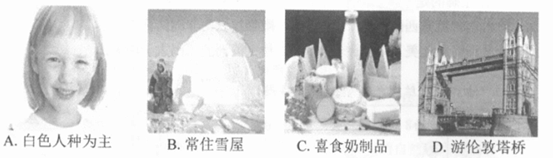 24. 2016年6月23日，英国举行全民公投，决定2019年3月29日起，英国将正式脱离欧洲最有影响力的区域性组织，该组织是A. 欧洲联盟    B. 欧洲共同体C. 亚太经合组织    D. 北大西洋公约组织25. 英国位于欧洲西部，该地区的特点有①以发展中国家为主  ②以自然旅游资源为主   ③人口稠密  ④工业发达A. ①②    B. ②③    C. ①④    D. ③④二．综合题（共50分）26. 读图，完成下列问题.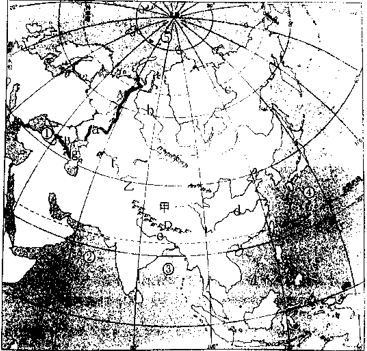 (1)请在图中相应的位置写出亚洲所临的大洋和邻近的大洲的名称。(2)亚洲和欧洲的分界是A_____________ a_____________ g_______________B____________ ①____________，请在图中相应的位置填写亚洲和欧洲分界的海峡的名称。(3)图中河流d是______________。从图中可以看出亚洲主要河流大都发源于中部的_______________和_____________（地形类型），呈_________________状向四周分流入海，因为亚洲的地势特点是_________________________________。(4)亚洲的气候类型复杂多样，___________________气候分布范围最广。与其他大洲相比，__________________气候最典型。27. 读图，完成下列问题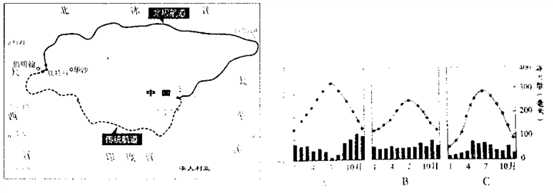 (1)左图中的伯明翰和华沙的气温曲线和降水量柱状图分别是右图中的_______________和____________，这两个城市的气候特征主要有哪些差异？最主要的影响因素是什么？ (2)欧洲西部最繁忙的海峡是____________海峡，在图6中相应的位置写出该海峡的名称。北京时间2013年9月10日，中远集团“永盛轮”靠泊荷兰鹿特丹港，顺利完成北极航道商业首航任务。航行时间33天，比走传统航道节省约12-15天航行时间。完成(3)—(6)题。(3)“永盛轮”从江苏太仓港出发，如果走传统航道的话，航行路线是：太仓—→中国黄海、东海—→___________海峡—→南海—→____________海峡—→印度洋—→红海—→______________运河—→地中海—→________________海峡—→大西洋—→____________海峡—→北海—→鹿特丹港。(4)中国船员在荷兰可能看到的现象有__________________（多项选择）A.白人为主，信仰基督教       B．绚烂的北极光C．盛产咖啡、可可            D．郁金香田里屹立着风车E．奶牛悠闲地在牧场上散步    F．幽深的峡湾(5)“永盛轮”从鹿特丹返回中国时，船上最可能装载的货物是____________A．高档汽车     B．铁矿石    C．小麦    D．服装(6)北极航道相对于传统航道，有什么优势和劣势？请各写两点。28. 读资料和图，完成以下问题。2018年2月7日，中国第五个南极科考站在罗斯海恩克斯堡岛正式选址奠基，预计2022年建成。届时将具备在本区域开展地质、气象、陨石、海洋、生物、大气、冰川、地震、地磁、遥感、空间物理等领域的科学研究。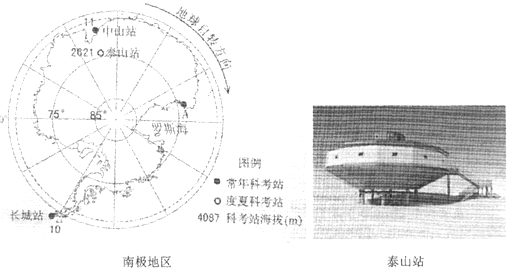 (1)除资料和图名中提示南极地区外，还有哪些方法可以判断左图是南极地区？请至少说出两条。(2)1983年，科学家在南极地区测量到-89.2℃的低温，是人类至今测量到的地球极端最低气温。南极为什么是世界上最寒冷的地方？请至少说出两点原因。(3) 2009年，中国在南极内陆冰盖的最高点建立昆仑站，昆仑站的经纬度位置是(80°25′S，77°07'E)，海拔4087米，请在左图中，以“☆”为图例标出昆仑站的位置。(4)右图是中国在南极建立的第四个科考站——泰山站，泰山站在长城站的_____________方向。泰山站的外形好似一个降落在冰雪世界的UFO，这种设计的好处是______________ （多项选择）A．减少对风的阻力            B．架空设计避免迎风面飞雪的堆积C．更加美观，节省材料        D．减少屋顶积雨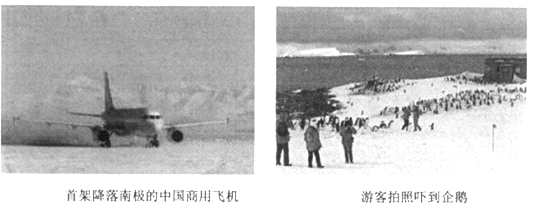 2016年至2017年南极季到访南极的全球游客达4万多人次。中国游客数量占12%，成为仅次于美国的南极旅游第二大客源园。2017年12月16日，一架从香港起飞的商用飞机在南极降落，这是首架运载乘客平安飞抵南极的中国飞机。今后中国游客去南极，将会便利得多了。(5)南极旅游热也引发了人们对南极脆弱的生态环境的担忧，请你谈谈到南极旅游时，为保护当地的生态环境需要注意的事项，至少两条。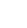 地理试题答案一．单项选择题（每道题只有一个正确选项每小题2分，共25小题，共50分）1.【答案】D【解析】关于以上四种说法中，欧洲西部是地理意义上的概念，西欧是指政治和经济意义上的概念；南非是一个国家，属于撒哈拉以南的非洲；拉丁美洲是指美国以南的美洲国家，范围大于南美洲，故选D。2.-4【答案】2. A    3. B    4. D【解析】古代“海上丝绸之路”从中国泉州出发，经南海、马六甲海峡进入印度洋，连接了东南亚、南亚、西亚和非洲东部。2. 古代“海上丝绸之路”经过的地理区域自东向西是东业—东南亚—南亚—西亚和北非，故选A。3. 由图可知，除东亚外，东南亚地区、南亚地区、西亚地区和非洲东部都共同濒临印度洋，故选B。4. 由图可知，①是位于东南亚的马六甲海峡，地处“亚洲十字路口”，被日本称为“海上生命线”；②是位于波斯湾与阿拉伯海之间的霍尔木兹海峡；③是位于非洲与亚洲之间的曼德海峡；④是亚洲和非洲的分界线－苏伊士运河，故选D。【点睛】本题考查丝绸之路有关知识，通过这一历史事实考查沿线地区的地理位置及自然环境特征。5.【答案】B【解析】亚洲的平均海拔比较高，主要是因为亚洲地形中高原和山地的面积占亚洲总面积的四分之三，故选B。6.-7【答案】6. C    7. C【解析】亚洲地形复杂多样，高原、山地占比重大，地势是中间高、四周低，受地势的影响，亚洲大部分河流是呈放射状流向四周。6. 如图所示，亚洲大陆沿30°N呈现的地形特征是东西高，中间低，这是由于亚洲地势中间高、四周低的特点造成的，故选C。7. 图中的三大平原地区都是世界古代文明发祥地，其共同的自然地理优势是位于中低纬度，都是大河流经，地势低平，故选C。【点睛】本题考查亚洲地形地势有关知识，要知道亚洲地形地势对环境的影响。8.【答案】B【解析】由于亚洲跨纬度最大，东西跨距最广，距海洋远近存在较大差异；亚欧大陆与太平洋、印度洋的海陆热力差异大；加上地形复杂多样，使气候复杂多样，温带大陆性气候分布广，季风气候显著，故选B。9.-12【答案】9. B    10. C    11. B    12. C【解析】中南半岛是因位于中国以南而得名，受中国横断山脉延伸的影响，这里地形呈山河相间、纵列分布的特点，以热带季风气候为主。9. 根据图中河流的分布和流向，可以看出中南半岛的地形特点是山脉多呈南北走向，山河相间、纵列分布，地形以山地为主，地势是北高南低，故选B。10. 中南半岛的城市多分布在河流沿岸，主要是因为这些地区水运便利，地形平坦和靠近水源，故选C。11. 中南半岛上的洞里萨湖在不同季节，其湖面范围及水位高度变化很大，是因为这里热带季风气候明显的旱季和雨季导致，故选B。12. 中南半岛属于热带季风气候，全年高温、夏季多雨，这种气候条件适合热带经济作物的生长，该地区是世界上天然橡胶最大的产地，故选C。13.-18【答案】13. B    14. D    15. D    16. A    17. C    18. A【解析】西亚地区是世界上石油储量和产量最大的地区，这里的石油百分之九十出口到世界各地，地理位于十分重要，处于五海三洲两洋。13. 西亚地处“五海三洲”之地，“五海”中实为湖泊的是里海，这是世界上最大的咸水湖，面积约37万平方千米，故选B。14. 西亚被称为“世界石油宝库”，西亚的石油资源主要分布在波斯湾及其沿岸地区，这里的石油百分之九十出口到世界各地，故选D。15. 西亚是世界上石油最丰富的地区，这里的石油主要通过海洋运输和管道运输出口到世界各地，输往亚洲西部和北部主要以管道为主，输往其他地区则以海洋运输为主，故选D。16. 世界上的这些海峡中，被称为“石油海峡”的是①表示的霍尔木兹海峡，这里是由于处在波斯湾通过海上运输石油的必经之地，又被称为“世界油阀”，故选A。17. 石油是非可再生资源，针对日益减少的石油资源，西亚各产油国采取的可持续发展措施是发展旅游等第三产业，故选C。18. 造成西亚地区水资源缺乏的主要自然原因是以热带沙漠气候为主，气候干旱，降水稀少，河流稀少，故选A。【点睛】本题考查中东地区有关知识，要知道这里成为关注的原因。19.-22【答案】19. A    20. B    21. C    22. D【解析】撒哈拉以南的非洲是世界上黑色人种最集中的地区，百分之九十以上是黑色人种，被称为“黑非洲”，是世界上经济最落后的地区，以单一商品经济为主。19. 由题目可知，该同学说到的“他的家乡一年到头都很热，以黑种人为主”，说明他是来自于撒哈拉以南的非洲，故选A。20. 由上题可知，该同学所在的家乡是撒哈拉以南的非洲，这里是世界上热带草原气候分布最广的地区，故选B。21. 由题可知，该同学所在的家乡是撒哈拉以南的非洲，这里的地形是以高原为主，有“高原大陆”称号，故选C。22. 关于该同学的家乡所在区域的经济发展说法，矿产资源丰富，金刚石、金、铜的产量长期居世界前列；盛产可可、咖啡、腰果等热带经济作物；因为长期受殖民统治，经济结构单一；工业发展水平低下，工业门类单一，故选D。【点睛】本题考查撒哈拉以南非洲有关知识，要知道这里资源丰富，但经济发展水平低下的特点。23.-25【答案】23. B    24. A    25. D【解析】欧洲是世界上平均海拔最低的大洲，以白色人种为主，大部分国家面积很小，是世界工业文明的摇篮，是经济最发达的地区。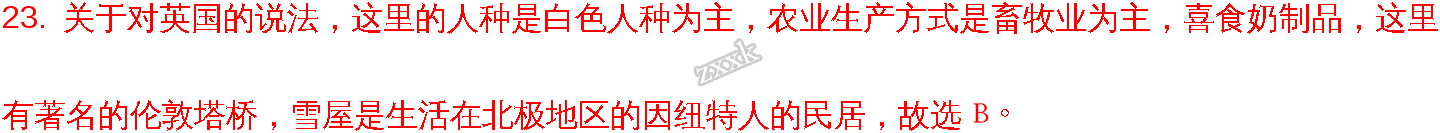 24. 2016年6月23日，英国举行全民公投，决定2019年3月29日起，英国将正式脱离欧洲最有影响力的区域性组织，该组织是欧洲联盟，故选A。25. 英国位于欧洲西部，该地区的特点有以发达国家为主；文化古迹众多，以人文旅游资源为主；人口稠密，是世界上工业最发达的地区，故选D。二．综合题（共50分）26.【答案】(1)填图略（北冰洋、太平洋、印度洋、欧洲、非洲、北美洲、大洋洲）(2)乌拉尔山脉   乌拉尔河  里海   大高加索山脉   黑海  填图略（土耳其海峡）(3)长江   高原  山地   辐射  中部高，四周低(4)温带大陆性    季风【解析】（1）亚洲北临北冰洋，东临太平洋，南临印度洋，西部与欧洲陆地相连，西南隔苏伊士运河与非洲相望；东北隔白令海峡与北美洲为界，东南与大洋洲隔海相望。（2）亚洲与欧洲的分界线自北向南分别是乌拉尔山脉、乌拉尔河、里海、大高加索山脉、黑海和土耳其海峡。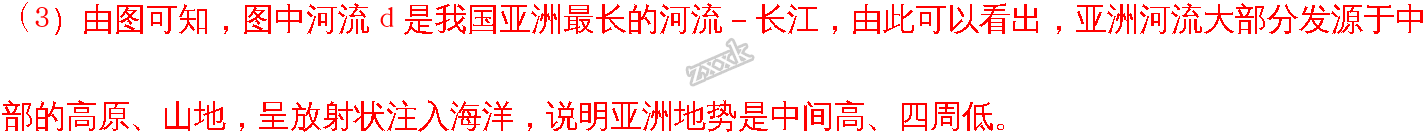 （4）亚洲分布最广的气候是温带大陆性气候，与其他大洲相比，季风气候显著。27.【答案】(1) B C  伯明翰的降水量季节分配均匀，华沙的降水季节分配不均；伯明翰的年温差比较小，而华沙的年温差比较大。最主要的影响因素是海陆位置，华沙位于内陆。(2)英吉利（拉芒什）  填图略(3)台湾   马六甲  苏伊士   直布罗陀   英吉利(4) ADE(5) A(6)优势：距离近，节省时间，节省燃油成本，避开海盗更加安全（任写两条，合理即可）劣势：不能全年通航，海上浮冰和大雾影响航行，指南针等传统的定位方式受到干扰，生态环境脆弱，沿岸港口建设不足（任写两条，合理即可）【解析】（1）由图可知，伯明翰位于英国，受大西洋西风影响大，属于温带海洋性气候，与图中B的气候类型图相符；华沙属于温带大陆性气候，年温差更大，与图中C气候类型图相符，主要的影响因素是海陆位置。（2）欧洲西部最繁忙的海峡是位于英国与欧洲大陆之间的英吉利海峡。（3）“永盛轮”从江苏太仓港出发，如果走传统航道的话，航行路线是：太仓—→中国黄海、东海—→台湾海峡—→南海—→马六甲海峡—→印度洋—→红海—→苏伊士运河—→地中海—→直布罗陀海峡—→大西洋—→英吉利海峡—→北海—→鹿特丹港。（4）中国船员在荷兰可能看到的现象有：白人为主，信仰基督教和郁金香田里屹立着风车，还能看到奶牛悠闲地在牧场上散步；这里不是北极，不能看到绚烂的北极光；位于温带，也不盛产咖啡、可可，也不会看到峡湾风光。 （5）“永盛轮”从鹿特丹返回中国时，船上最可能装载的货物是高档汽车，因为这里工业发达，工业产品出口到世界各地。（6）北极航道相对于传统航道，优势是距离近，节省时间，节省燃油成本，避开海盗更加安全；劣势是不能全年通航，海上浮冰和大雾影响航行等。28.【答案】(1)海陆轮廓，地球自转方向，中国的科考站（任写两条，合理即可）(2)纬度最高，海拔最高，下垫面是陆地，冰雪反射了大部分的太阳辐射（任写两条，合理即可）(3)（1分）填图略(4)  东南   AB(5)略【解析】（1）判断南北极地区可以通过海陆轮廓、地球的自转方向以及我国在两极地区的科学考察站。（2）南极地区由于纬度最高，海拔又最高，冰雪表面对阳光的反射率大，使这里成了世界上气温最低的地方。（3）南极地区自转方向是顺时针，根据方向可以判断出经度位置。（4）右图是中国在南极建立的第四个科考站——泰山站，泰山站在长城站的东南方向，泰山站的设计是为了更好地减少风的阻力，架空设计避免迎风面飞雪的堆积。（5）到南极旅游时，不能干扰了当地动物的生存，更不能将生活垃圾随意丢弃。